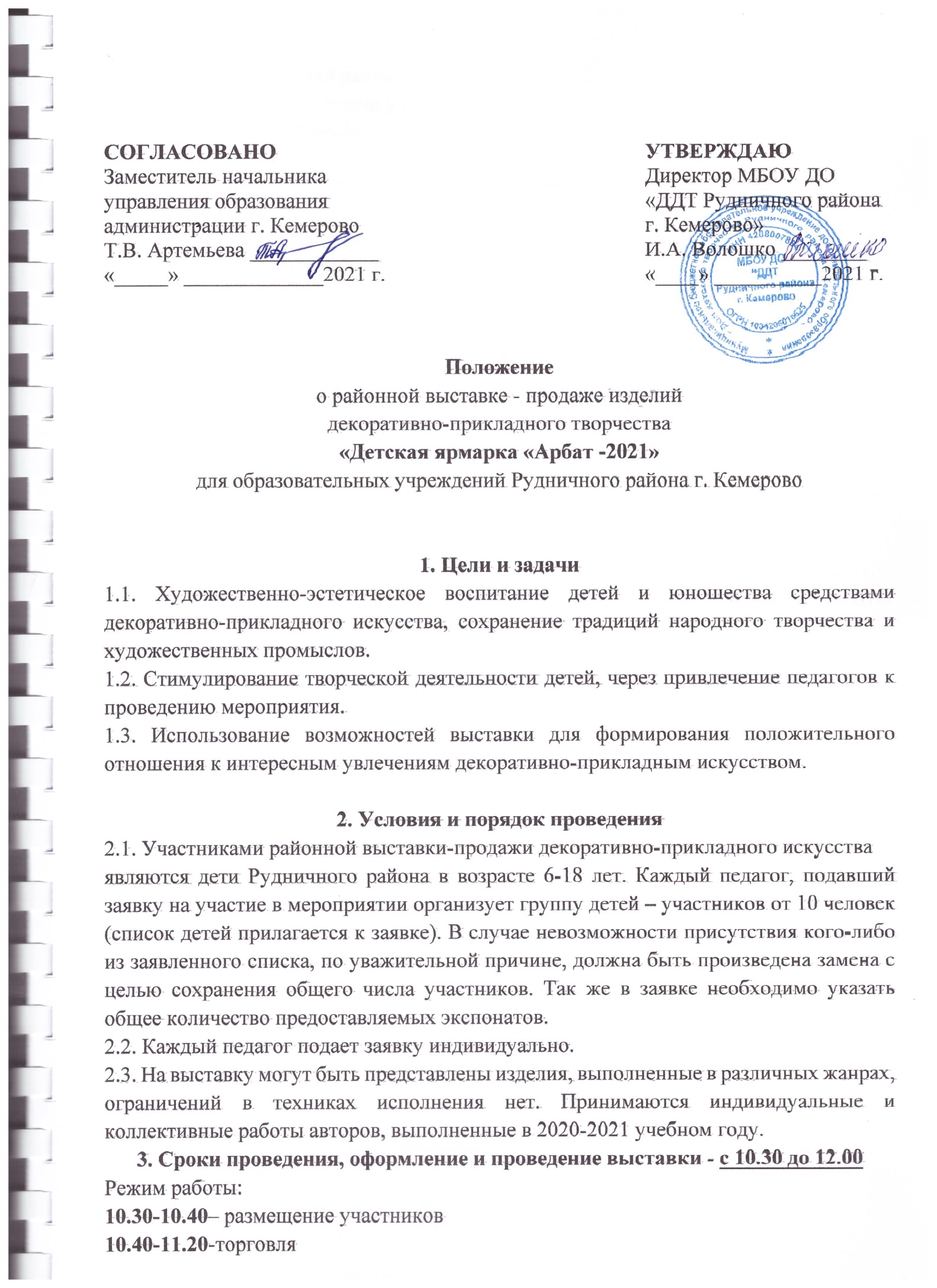 11.20-11.50- игровая программа11.50-12.00- демонтаж, отъезд участниковДата проведения:  09.06.2021          Сроки подачи заявок на участие: до 04.06.2021 г.                  Место проведения: сквер Дружбы народов в Рудничном районе3.1. Оборудование, необходимое для монтажа выставочных работ (покрывала, клеенки для размещения экспонатов на асфальте, столы, табуреты, крепежный материал, подставки, кубы стенды и т.п.), вывеску с названием торговой точки и указанием ОУ участники привозят с собой, а также ценники к представленным для продажи изделиям.	 3.2. Педагогам необходимо обеспечить питьевой режим, головные уборы детям.4. Подведение итогов, награждение.4.1. Грамота за участие заверенная заместителем начальника управления образования администрации г. Кемерово вручается образовательному учреждению с перечислением                  Ф.И.О. педагогов, принявших участие в организации мероприятия, в день проведения мероприятия.	5.Подача заявки5.1. Заявки на участие принимаются на эл. Адрес leto-kanikul@mail.ru  (с пометкой «Арбат») в установленные сроки.  ВНИМАНИЕ! Для оперативности работы необходимо уточнить факт регистрации Вашей заявки по тел. 64-22-30 Малькова Анжелика НиколаевнаФорма анкеты – заявки  В оргкомитет районной выставки продажи «Детская ярмарка «Арбат -2021»Подпись, печать директора ОУАдрес Оргкомитета выставки продажи «Детская ярмарка «Арбат -2021» г. Кемерово, пр. Шахтеров, 46 «Б», МБОУ ДО «Дом детского творчества Рудничного района г. Кемерово»е-mail –ddt.dpi@mail.ru  контактный телефон: 64 22 30контактное лицо: Малькова Анжелика Николаевна Полное название учреждения, адрес, факс, телефон.   Полное название учреждения, адрес, факс, телефон.   Ф.И.О. педагога. Ф.И.О. педагога. Контактный тел. сопровождающего педагога  (обязательно!)№Список детей – участников (от 10 человек)Список детей – участников (от 10 человек)12345678910Количество предоставляемых экспонатов.Количество предоставляемых экспонатов.Название торговой точкиНазвание торговой точки